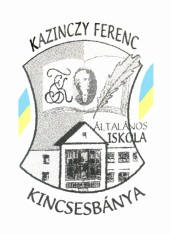 Együtt a környezetünkértAz ALCOA székesfehérvári vállalata színvonalas környezetvédelmi programot szervezett iskolánk diákjainak 2012. október 27-én, a Kazinczy-napok keretében.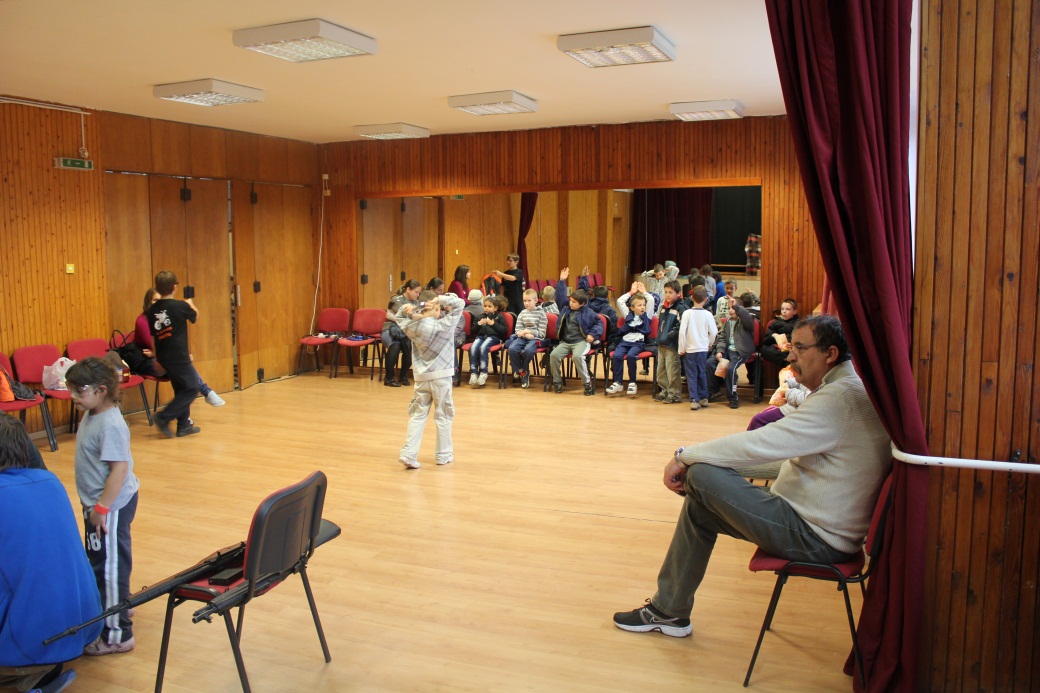 Az egész délelőttöt betöltő vetélkedő forgatókönyvét a vállalat szakemberei állították össze, akik állomásvezetői feladatot is vállaltak.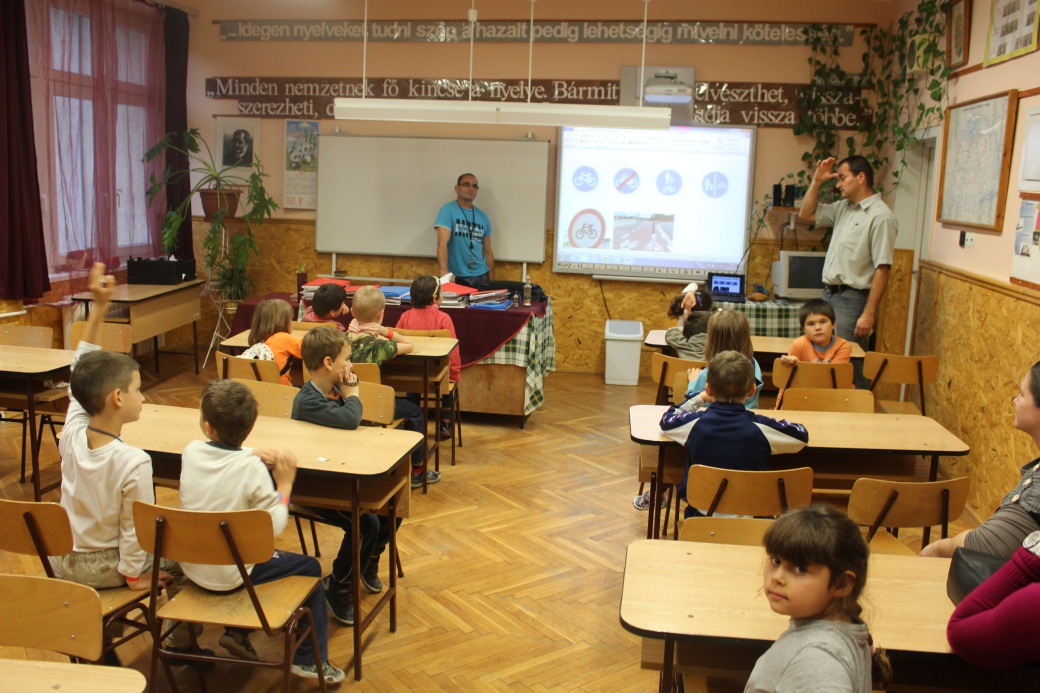 A csapatok az előzetes pályamunkák leadása után menetlevél alapján érkeztek a kijelölt állomáshelyekre.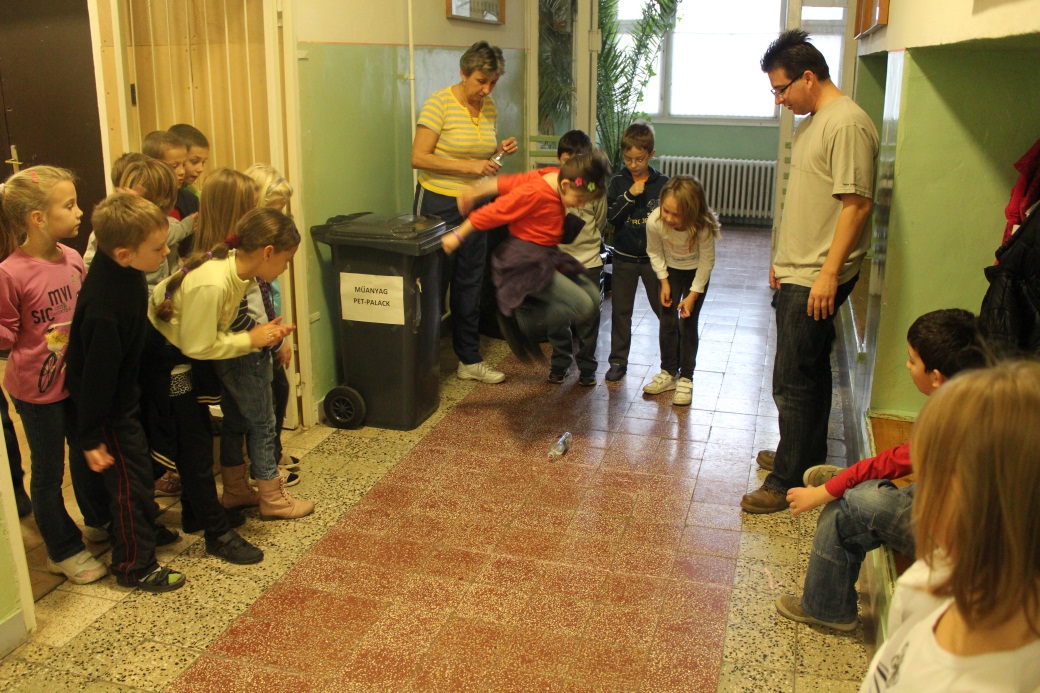 A játékos elméleti és ügyességi feladatok kapcsán a környezetvédelem mellett munka- és tűzvédelmi ismeretekkel is gazdagodtak a diákok.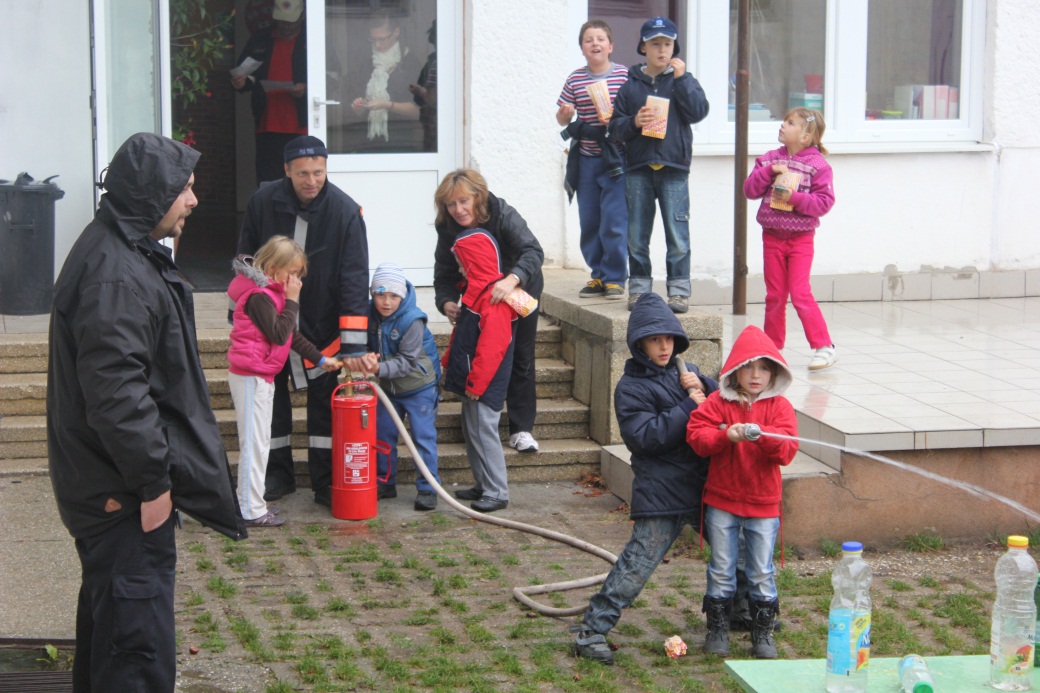 Szoros volt a verseny, minden csapat kitett magáért. Az eredményhirdetés nagy meglepetéseként, nemcsak a helyezettek részesültek értékes díjazásban, hanem valamennyi, a versenyben részt vett kisdiák is jutalmat kapott. 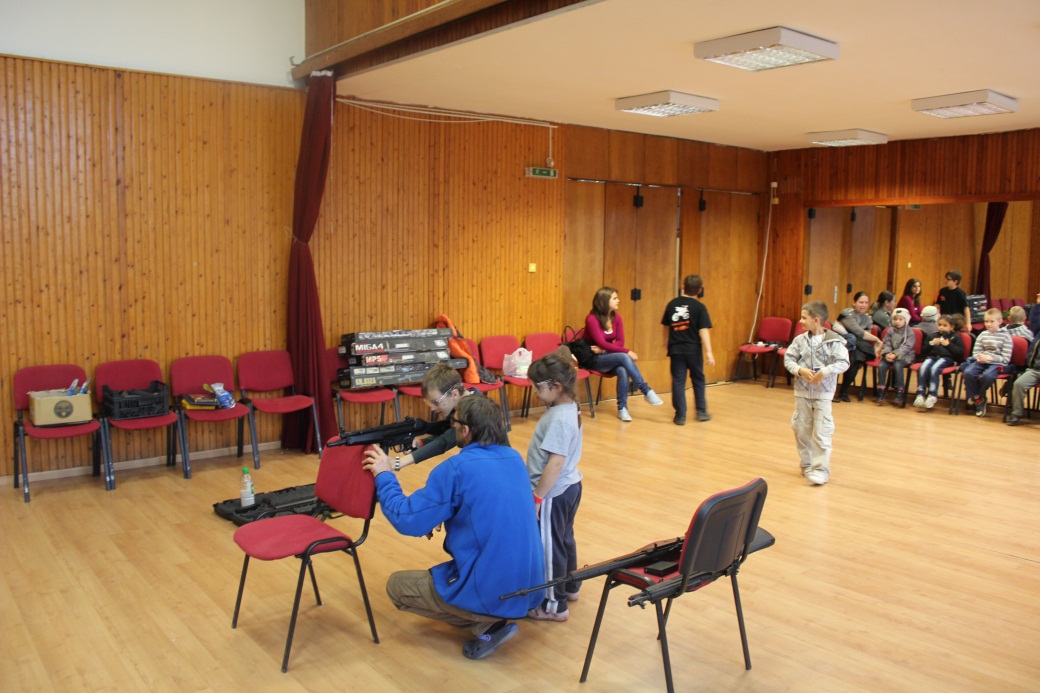 Iskolánk tantestülete és diákközössége nevében köszönjük az ALCOA, Kövics Tamás által vezetett lelkes csapatának ezt a színvonalas, szemléletformáló programot, mellyel színesítették diáknapunk rendezvénysorozatát.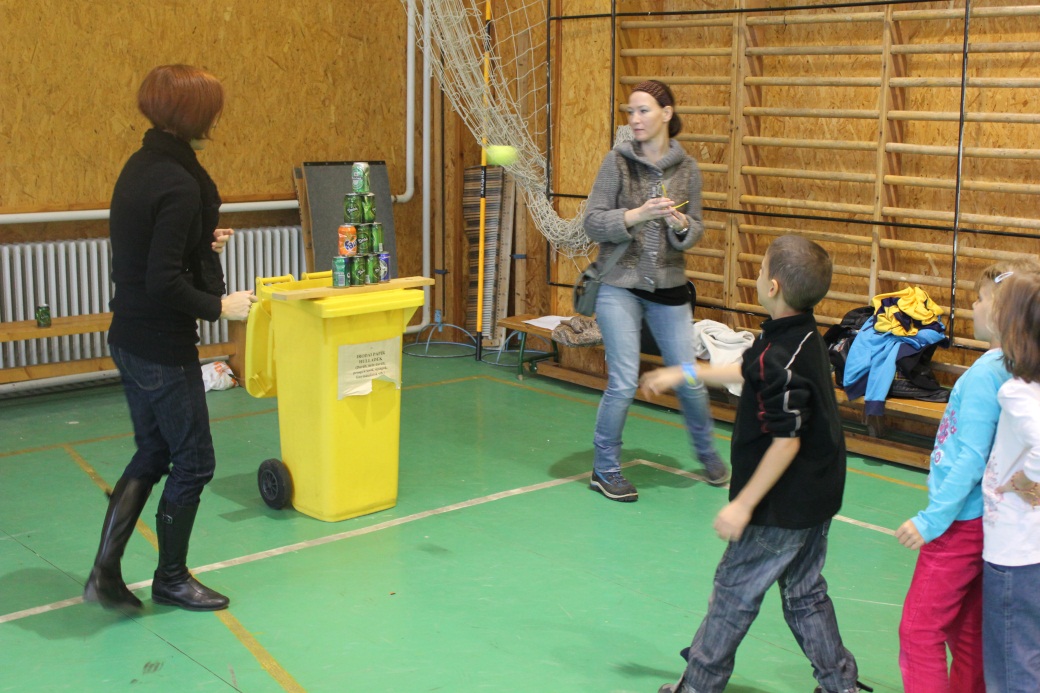 További munkájukhoz sok sikert, szép eredményeket kívánunk.                                                                                                        Keszte Jánosné                                                                                                    tagintézmény-vezető